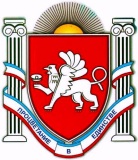 П О С Т А Н О В Л Е Н И Еот  30 ноября 2015 года  № 397г. ДжанкойОб утверждении муниципальной программы «Противодействие экстремизму и профилактика терроризма на территории муниципального образования Джанкойский район Республики Крым на 2016-2018 годы»	В соответствии с Федеральным законом от 06.03.2006 № 35-ФЗ «О противодействии терроризму», Федеральным Законом от 25.07.2002 № 114-ФЗ «О противодействии экстремистской  деятельности», Федеральным законом от 06.10.2003 № 131-ФЗ «Об общих принципах организации местного самоуправления в Российской Федерации», Законом Республики Крым от 21.08.2014 № 54-ЗРК «Об основах местного самоуправления в Республике Крым», Указом Президента Российской Федерации от 15.02.2006 № 116 «О мерах по противодействию терроризму», Уставом муниципального образования Джанкойский район Республики Крым, в целях противодействия экстремистской деятельности и профилактики терроризма администрация     Джанкойского района п о с т а н о в л я е т:	1. Утвердить муниципальную программу «Противодействие экстремизму и профилактика терроризма на территории муниципального образования Джанкойский район Республики Крым на 2016-2018 годы» (далее Программа).	2. Определить заказчиком Программы администрацию Джанкойского района Республики Крым.	3. Финансирование мероприятий, предусмотренных Программой, осуществлять за счет средств местного бюджета с учетом объёмов и мероприятий, предусмотренных муниципальной программой.2	4. Постановление вступает в силу со дня его официального обнародования на сайте администрации Джанкойского района Республики Крым (djankoiadm.ru).	5. Контроль за исполнением настоящего постановления оставляю за собой.Глава администрацииДжанкойского района								А.И. БочаровУ Т В Е Р Ж Д Е Н Апостановлением администрацииДжанкойского районаот «30» ноября 2015 г. № 397МУНИЦИПАЛЬНАЯ ПРОГРАММА "ПРОТИВОДЕЙСТВИЕ ЭКСТРЕМИЗМУ И ПРОФИЛАКТИКА ТЕРРОРИЗМА НА ТЕРРИТОРИИ МУНИЦИПАЛЬНОГО ОБРАЗОВАНИЯ ДЖАНКОЙСКИЙ РАЙОН РЕСПУБЛИКИ КРЫМ НА 2016-2018 ГОДЫ"г. Джанкой20152СОДЕРЖАНИЕ	1. Паспорт муниципальной программы "Противодействие экстремизму и профилактика терроризма на территории муниципального образования Джанкойский район Республики Крым на 2016-2018 годы".	2.Описание целей и задач муниципальной программы, прогноз развития соответствующей сферы с учётом её реализации. 	3. Сроки и этапы реализации муниципальной программы.	4. Прогноз конечных результатов муниципальной программы.	5. Перечень основных мероприятий (мероприятий) муниципальной программы.	6. Перечень и значения целевых индикаторов и показателей результатов муниципальной программы.	7. Финансовое обеспечение муниципальной программы.	8. Методы управления рисками.3Паспорт муниципальной программы «Противодействие экстремизму и профилактика терроризма на территории муниципального образования Джанкойский район Республики Крым на 2016-2018 годы»56Описание целей и задач муниципальной программы, прогноз развития соответствующей сферы с учётом реализации комплексной муниципальной программыРезкая активизация деятельности объединений экстремистской и террористической направленности, которые опираясь на местный криминалитет, формируют в регионах Российской Федерации структуры и ячейки своих объединений и организаций - все это создает серьезную угрозу стабильности, законности и правопорядка в Российской Федерации. Террористические и экстремистские организации и их члены используют любые социальные, этнические и религиозные осложнения, разногласия между политическими партиями и объединениями, иные факторы нестабильности в целях достижения своих идеологических и политических интересов.Общественная опасность объединений террористической и экстремистской направленности и необходимость принятия эффективных профилактических мер по противодействию и усилению борьбы с ними очевидна.Цели и методы, которые преследуют и используют террористические и экстремистские организации таковы: 	- подрыв безопасности Российской Федерации;	- возбуждение расовой, национальной или религиозной розни, а также социальной розни, связанной с насилием или призывами к насилию;	- унижение национального достоинства, а равно по мотивам ненависти либо вражды в отношении какой-либо социальной группы;	- привитие аморальных взглядов, чуждого нашим обычаем и традициям образа и уклада жизни; 	- пропаганда исключительности, превосходства либо неполноценности граждан по признаку их отношения к религии, социальной, расовой, национальной, религиозной или языковой принадлежности. 	Главная цель программы – защита прав и свобод граждан Российской Федерации путём создания эффективного механизма профилактики негативных факторов воздействия на сознание и здоровья нации, укрепление доверия населения к работе органов государственной власти, администрации района, 7правоохранительным органам, формирование толерантной среды на основе ценностей многонационального российского общества, общероссийской гражданской идентичности и культурного самосознания. Сроки и этапы реализации муниципальной программыДанная программа рассчитана сроком на три года с 2016 года по 2018 год, в три этапа, каждый из которых равен одному году, с последующим принятием после 2018 года новой программы учитывая новые реалии и требования к общественной безопасности. Прогноз конечных результатов муниципальной программыЭффективно развивая систему управления общественной безопасности и процессами, происходящими на территории города, позволит улучшить атмосферу межэтнического согласия и толерантности, уменьшить показатели по криминогенной обстановке в городе, не допустит создания на территории города экстремистских организаций и группировок, создаст устойчивое неприятие и противодействие проникновению в общественное сознание идей религиозного фундаментализма, экстремизма и  нетерпимости, обеспечит развития и внедрения новейших технологий по антитеррористической защищённости  объектов, территории и граждан города.Информация об основных мероприятиях (мероприятиях) муниципальной программы «Противодействие экстремизму и профилактика терроризма на территории муниципального образования Джанкойский район Республики Крымна 2016-2018 годы»Таблица № 1Финансовое обеспечение реализации муниципальной программы «Противодействие экстремизму и профилактика терроризма на территории муниципального образования Джанкойский район Республики Крым на 2016-2018 годы»	Таблица № 2 8	Финансирование Программы осуществляется из бюджета Джанкойского района Республики Крым. 	В ходе реализации Программы перечень программных мероприятий может корректироваться, изменяться и дополняться по решению заказчика Программы. Под каждое мероприятие Программы разрабатывается контракт, который заключается с исполнителем, победившем в конкурсе. Размещение заказов, связанных с исполнением заказов Программы, осуществляется в соответствие с Федеральным законом от 21.07.2005 № 94-ФЗ «О размещении заказов на поставки товаров, выполнение работ, оказание услуг для государственных и муниципальных нужд».Сведения о показателях (индикаторах) муниципальной программы «Противодействие экстремизму и профилактика терроризма на территории муниципального образованияДжанкойский район Республики Крым на 2016-2018 годы»Таблица № 3 7. Методы управления рискамиК основным рискам реализации муниципальной программы относятся:	- военный риск, обусловлен геополитическим обострением на международной арене с учётом близости вооружённого конфликта к Джанкойскому региону;	- исполнительный риск, который связан с возникновением проблем в реализации комплексной муниципальной программы в результате недостаточной квалификации или недобросовестного отношения ответственных исполнителей;	- организационный риск, который связан с несоответствием инфраструктуры к требованиям антитеррористической защиты;	- финансовый риск, который связан с тем, что в ходе реализации комплексной муниципальной программы по противодействию экстремизму и профилактике терроризма может возникнуть потребность в финансировании отдельных мероприятий, которая не предусматривалась изначально, и для 9быстрого разрешения придется проводить передвижку денежных средств или искать дополнительный источник финансирования.К основным методам управления рисками относятся: 	- получение из официальных источников достоверной информации, проведение мониторинга, анализа и оценки происходящих событий на территории района, прогнозирование последствий и результатов, которые позволят принимать адекватные решения; 	- осуществление контроля над проводимыми мероприятиями; 	- чёткое распределение полномочий, обязанностей и ответственности среди участников реализации данной Программы. 10Таблица № 1Информация об основных мероприятиях (мероприятиях) муниципальной программы «Противодействие экстремизму и профилактика терроризма на территории муниципального образования Джанкойский район Республики Крым на 2016-2018 годы»20Таблица № 2.Финансовое обеспечение реализации муниципальной программы  «Противодействие экстремизму и профилактика терроризма на территории муниципального образования Джанкойский район Республики Крым на 2016-2018 годы» (тыс. руб.)Примечание: Прочие мероприятия муниципальной программы не требуют финансирования23Таблица № 3Сведения о показателях (индикаторах) муниципальной программы «Противодействие экстремизму и профилактика терроризма на территории муниципального образования Джанкойский район Республики Крым на 2016-2018 годы»РЕСПУБЛИКА КРЫМАДМИНИСТРАЦИЯ ДЖАНКОЙСКОГО РАЙОНААДМIНIСТРАЦIЯ ДЖАНКОЙСЬКОГО РАЙОНУ РЕСПУБЛІКИ КРИМКЪЫРЫМ ДЖУМХУРИЕТИ ДЖАНКОЙ БОЛЮГИНИНЪ ИДАРЕСИОтветственный исполнитель муниципальной программыОтдел по вопросам чрезвычайных ситуаций, гражданской обороны и профилактики терроризма администрации Джанкойского районаСоисполнители муниципальной программы- управление образования, молодежи и спорта администрации Джанкойского района;- отдел культуры, межнациональных отношений и религий администрации Джанкойского района;- межмуниципальный отдел МВД Российской Федерации «Джанкойский»;- отдел в г. Джанкое Управления федеральной службы безопасности России по РК и г. Севастополю;- отдел надзорной деятельности по г. Джанкою и Джанкойскому району УНДН ГУ МЧС России по Республике Крым;- 6 пожарно-спасательный отряд федеральной противопожарной службы по Республике Крым; - антитеррористическая комиссия в Джанкойском районе Республики Крым;- учреждения и организации различных форм собственности, граждане района с активной жизненной позицией (по желанию).Цели муниципальной программы- утверждение основ гражданской идентичности как начала объединяющего всех жителей Джанкойского района Республики Крым; - воспитание культуры толерантности и межнационального согласия;- повышение уровня общественной безопасности; - обеспечение антитеррористической защиты объектов, территорий и граждан района.Задачи муниципальной программы - организовать всестороннее влияние на состояние общественной безопасности;- сформировать в молодежной среде мировоззрения и духовно-нравственную атмосферу этнокультурного взаимоуважения, основанных на принципах уважения прав и свобод человека, стремления к межэтническому миру и согласию, готовности к диалогу.- разработать и реализовать в муниципальных образовательных учреждениях, муниципальных дошкольных образовательных учреждениях и образовательных учреждениях дополнительного образования Джанкойского района Республики Крым образовательные программы, направленные на формирование у подрастающего поколения позитивных установок на этническое многообразие;44- выполнить требования действующего законодательства по обеспечению антитеррористической защищенности объектов муниципальной собственности с массовым пребыванием людей и минимально необходимые мероприятия, позволяющие обеспечить антитеррористическую защищенность объектов, территорий, зданий, сооружений, помещений, расположенных на территории муниципального образования; Конечные результаты муниципальной программы- улучшение атмосферы межэтнического согласия и толерантности;- улучшение состояния общественной безопасности на территории района; - отсутствие на территории района экстремистских организаций и группировок; - устойчивое неприятие и противодействие проникновению в общественное сознание идей религиозного фундаментализма, экстремизма и нетерпимости; - создание эффективной системы правовых, организационных и идеологических механизмов профилактики правонарушений, этнической                 и религиозной нетерпимости, экстремизма и терроризма;- создание антитеррористической защиты объектов, территорий и населения района.Целевые индикаторы муниципальной программы- провести профилактическую работу со 100% населения района;- создать системы антитеррористической защиты на 163 объектах.Этапы и сроки реализации муниципальной программыТри этапа, каждый этап равен одному году. Срок реализации программы три года с 2016 года по 2018 год.Финансовое обеспечение муниципальной программы с указанием источников- федеральный бюджет – в случае участия муниципалитета в государственных программах по вопросам общественной безопасности;- бюджет Республики Крым - в случае участия муниципалитета в республиканских программах по вопросам общественной безопасности;- местный бюджет – в случае возникновения потребности проведения мероприятий за счёт средств местного бюджета.Финансовое обеспечение подпрограммыВсего по Программе 269,6 тыс. руб.По источникам финансирования:2016 год – 88,8 тыс. руб. из местного бюджета;                             2017 год – 88,8 тыс. руб. из местного бюджета;                                2018 год – 92,0 тыс. руб. из местного бюджета.                               Финансирование Программы осуществляется из бюджета Джанкойского района Республики Крым.                                    В ходе реализации Программы перечень программных мероприятий может корректироваться, изменяться и дополняться по решению заказчика Программы. Под каждое мероприятие Программы разрабатывается контракт, который заключается с исполнителем, победившем в конкурсе. Размещение заказов, связанных с исполнением заказов Программы, осуществляется в соответствие с Федеральным законом от 21.07.2005 № 94-ФЗ «О размещении заказов на поставки товаров, выполнение работ, оказание услуг для государственных и муниципальных нужд».№ п/пНомер и
наименование
основного
мероприятия и
мероприятияОтветственный
исполнительСрокСрокОжидаемый
непосредственный
результат (краткое
описание и его значение)Последствия не реализации
муниципальной целевой
программы, основного мероприятияСвязь с показателями
результатов
государственной программы
(подпрограммы) - № показателя№ п/пНомер и
наименование
основного
мероприятия и
мероприятияОтветственный
исполнительначала реализацииокончания реализацииОжидаемый
непосредственный
результат (краткое
описание и его значение)Последствия не реализации
муниципальной целевой
программы, основного мероприятияСвязь с показателями
результатов
государственной программы
(подпрограммы) - № показателя12345678Цель 1Повышение уровня общественной безопасностиПовышение уровня общественной безопасностиПовышение уровня общественной безопасностиПовышение уровня общественной безопасностиПовышение уровня общественной безопасностиПовышение уровня общественной безопасностиЗадача 1Организовать всестороннее влияние на состояние общественной безопасности Организовать всестороннее влияние на состояние общественной безопасности Организовать всестороннее влияние на состояние общественной безопасности Организовать всестороннее влияние на состояние общественной безопасности Организовать всестороннее влияние на состояние общественной безопасности Организовать всестороннее влияние на состояние общественной безопасности 1.Основное мероприятие 1 Разработка и осуществление комплекса мероприятий по профилактике терроризмаАнтитеррористическая комиссия в Джанкойском районеЯнварь 2016 годаДекабрь 2018 годаСоздание эффективной системы правовых, организационных и идеологических механизмов профилактики правонарушений, этнической и религиозной нетерпимости, экстремизма и терроризма.Отсутствие системы повышает шансы проведение террористических актов на территории районаМероприятие 1.1Разработка плана профилактических мер направленных на предупреждение экстремистской деятельности, в том числе на выявление и последующееустранение причин и условий, способствующих осуществлению экстремистской деятельности на территории Джанкойского района Республики КрымОтдел по вопросам ЧС, ГО и профилактики терроризма администрацииДжанкойского районаЯнварь 2016 годаДекабрь 2018 годаКоординация мероприятий, профилактических мер, направленных на противодействие экстремистской деятельности и терроризму 1111111111111111Мероприятие 1.2 Проведение заседаний антитеррористической комиссии по вопросам профилактики террористических угроз на территории районаОтдел по вопросам ЧС, ГО и профилактики терроризма администрацииДжанкойского районаЯнварь 2016 годаДекабрь 2018 годаЗаседания комиссии обеспечивает проведение политики государства в отношении профилактики и противодействия терроризму на территории районаМероприятие 1.3 Проведение работы по обеспечению размещения на остановках общественного транспорта, в залах ожидания вокзалов и транспортных средствах, осуществляющих регулярные перевозки пассажиров, информации о необходимости проявления бдительности и осторожности при обнаружении бесхозных вещей и предметовРуководители ж/д станции «Азовское»,автопредприятий, обслуживающих Джанкойский район»Январь 2016 годаДекабрь 2018 годаСистематическое и регулярное информирование население позволит пробудить бдительность и дать необходимый опыт и знания для принятия правильных решений и осуществления правильных действийМероприятие 1.4 Проведение учений и тренировок на объектах образования и культуры по отработке взаимодействия территориальных органов исполнительной власти и правоохранительных органов   при угрозе совершения        террористического актаОтдел по вопросам ЧС, ГО и профилактики терроризма администрации Джанкойского района, МО МВД России «Джанкойский»Январь 2016 годаДекабрь 2018 годаРегулярное проведение учений, тренировок, показательных занятий и проверок обеспечивает готовность учащихся, граждан к действиям при угрозе совершения        террористического акта1212121212121212Мероприятие 1.5Изготовить 9000 экземпляров наглядно-агитационной продукции (листовки, памятки) антитеррористической направленностиОтдел по вопросам ЧС, ГО и профилактики терроризма администрации Джанкойского района Январь 2016 годаДекабрь 2018 годаСистематическое и регулярное информирование население позволит пробудить бдительность и дать необходимый опыт и знания для принятия правильных решений и осуществления правильных действийМероприятие 1.6Выпустить 1,5 специальной печатной полосы на тему предупреждения террористических актов и профилактики экстремизма в газете «Заря Присивашья»Отдел по вопросам ЧС, ГО и профилактики терроризма администрации Джанкойского районаЯнварь 2016 годаДекабрь 2018 годаСистематическое и регулярное информирование население позволит пробудить бдительность и дать необходимый опыт и знания при экстремальных ситуациях, воспитывать подрастающее поколение в духе толерантности и патриотизма, распространять идеимежнациональной терпимости, дружбы, добрососедства, взаимногоуваженияМероприятие 1.7Проводить комплекс мероприятийпо выявлению и пресечениюизготовления и распространениялитературы, аудио- ивидеоматериалов экстремистского толка, пропагандирующихразжигание национальной, расовой и религиозной враждыМО МВД России «Джанкойский», отдел в г. Джанкое УФСБ России по РК и г. СевастополюЯнварь 2016 годаДекабрь 2018 годаВыявление и пресечениеизготовления и распространениялитературы, аудио- и видеоматериалов экстремистского толкаисключит пропаганду и разжигание национальной, расовой ирелигиозной вражды1313131313131313Цель 2Предупреждение радикализации различных групп населения, прежде всего молодежи, воспитание культуры толерантности и межнационального согласия, утверждение основ гражданской идентичности как начала объединяющего всех жителей Джанкойского районаПредупреждение радикализации различных групп населения, прежде всего молодежи, воспитание культуры толерантности и межнационального согласия, утверждение основ гражданской идентичности как начала объединяющего всех жителей Джанкойского районаПредупреждение радикализации различных групп населения, прежде всего молодежи, воспитание культуры толерантности и межнационального согласия, утверждение основ гражданской идентичности как начала объединяющего всех жителей Джанкойского районаПредупреждение радикализации различных групп населения, прежде всего молодежи, воспитание культуры толерантности и межнационального согласия, утверждение основ гражданской идентичности как начала объединяющего всех жителей Джанкойского районаПредупреждение радикализации различных групп населения, прежде всего молодежи, воспитание культуры толерантности и межнационального согласия, утверждение основ гражданской идентичности как начала объединяющего всех жителей Джанкойского районаПредупреждение радикализации различных групп населения, прежде всего молодежи, воспитание культуры толерантности и межнационального согласия, утверждение основ гражданской идентичности как начала объединяющего всех жителей Джанкойского районаЗадача 2Формирование в молодежной среде мировоззрения и духовно-нравственной атмосферы этнокультурного взаимоуважения, основанных на принципах уважения прав и свобод человека, стремления к межэтническому миру и согласию, разработка и реализация в муниципальных образовательных учреждениях Джанкойского района образовательные программы, направленные на формирование у подрастающего поколения позитивных установок на этническое многообразиеФормирование в молодежной среде мировоззрения и духовно-нравственной атмосферы этнокультурного взаимоуважения, основанных на принципах уважения прав и свобод человека, стремления к межэтническому миру и согласию, разработка и реализация в муниципальных образовательных учреждениях Джанкойского района образовательные программы, направленные на формирование у подрастающего поколения позитивных установок на этническое многообразиеФормирование в молодежной среде мировоззрения и духовно-нравственной атмосферы этнокультурного взаимоуважения, основанных на принципах уважения прав и свобод человека, стремления к межэтническому миру и согласию, разработка и реализация в муниципальных образовательных учреждениях Джанкойского района образовательные программы, направленные на формирование у подрастающего поколения позитивных установок на этническое многообразиеФормирование в молодежной среде мировоззрения и духовно-нравственной атмосферы этнокультурного взаимоуважения, основанных на принципах уважения прав и свобод человека, стремления к межэтническому миру и согласию, разработка и реализация в муниципальных образовательных учреждениях Джанкойского района образовательные программы, направленные на формирование у подрастающего поколения позитивных установок на этническое многообразиеФормирование в молодежной среде мировоззрения и духовно-нравственной атмосферы этнокультурного взаимоуважения, основанных на принципах уважения прав и свобод человека, стремления к межэтническому миру и согласию, разработка и реализация в муниципальных образовательных учреждениях Джанкойского района образовательные программы, направленные на формирование у подрастающего поколения позитивных установок на этническое многообразиеФормирование в молодежной среде мировоззрения и духовно-нравственной атмосферы этнокультурного взаимоуважения, основанных на принципах уважения прав и свобод человека, стремления к межэтническому миру и согласию, разработка и реализация в муниципальных образовательных учреждениях Джанкойского района образовательные программы, направленные на формирование у подрастающего поколения позитивных установок на этническое многообразие2.Основное мероприятие 2Осуществление комплекса мероприятий по воспитанию культуры толерантности и межнационального согласия, гармонизации межнациональных и межрелигиозных отношений, патриотическому воспитанию молодежиУправление образования, молодежи и спорта, отдел культуры, межнациональных отношений и религий администрации Джанкойского районаАнтитеррористическая комиссия в Джанкойском районеЯнварь 2016 годаДекабрь 2018 годаОсуществление мероприятий позволит снизить угрозу экстремизма и терроризма, разрушить систему его воспроизводства, противодействовать вовлечению в террористическую деятельность гражданНепринятие   эффективных профилактических мер по противодействию экстремизму и терроризму создаст серьезную угрозу стабильности, законности и правопорядкаМероприятие 2.1Обобщить и распространить в районе опыт проведения просветительских и информационных мероприятий в учреждениях образования, культуры и спорта Республики Крым по формированию толерантности и преодолению ксенофобииУправление образования, молодежи и спорта, отдел культуры, межнациональных отношений и религий администрации Джанкойского районаЯнварь 2016 годаДекабрь 2018 годаРаспространение опыта проведения просветительских и информационных мероприятий в учреждениях образования, культуры и спорта Республики Крым позволит формировать у молодежи толерантность, преодоление ксенофобии1414141414141414Мероприятие 2.2Использовать творческий потенциал педагогов образовательных учреждений для разработки уроков и мероприятий, направленных на развитие уровня толерантного сознания молодежиУправление образования, молодежи и спорта администрации Джанкойского районаЯнварь 2016 годаДекабрь 2018 годаИспользование творческого потенциала педагогов образовательных учреждений повысит уровень толерантного сознания молодежиМероприятие 2.3Проведение уроков и мероприятий для учащихся с использованием видеоматериалов «Обыкновенный фашизм», «Антология антитеррора», «Операция «Антитеррор» и др.Управление образования, молодежи и спорта администрации Джанкойского района,Антитеррористическая комиссия в Джанкойском районеЯнварь 2016 годаДекабрь 2018 годаПроведение уроков и мероприятий для учащихся с использованием видеоматериалов антитеррористической направленности позволит формировать у молодежи нетерпимость к любым проявлениям экстремизма и терроризма Мероприятие 2.4Распространение среди         педагогов и библиотекарейинформации и материалов, содействующих повышению                      уровня толерантного сознаниямолодежиУправление образования, молодежи и спорта, отдел культуры, межнациональных отношений и религий администрации Джанкойского районаЯнварь 2016 годаДекабрь 2018 годаПолученная педагогами и библиотекарямиинформация позволит повысить уровень толерантного сознания молодежи1515151515151515Мероприятие 2.5Приобретение 73 плакатов по антитеррористической тематике и профилактике терроризма для детских образовательных учрежденийУправление образования, молодежи и спорта администрации Джанкойского районаЯнварь 2016 годаДекабрь 2018 годаРегулярное информирование учащихся позволит пробудить бдительность, дать необходимый опыт и знания для принятия правильных решений и осуществления правильных действий, формировать у молодежи нетерпимость к любым проявлениям экстремизма и терроризмаМероприятие 2.6Организация и проведение тематических мероприятий:фестивалей, конкурсов, викторин, сцелью формирования у учащихсяграждан уважительного отношения к традициям и обычаям различныхнародов и национальностейУправление образования, молодежи и спорта администрации Джанкойского районаЯнварь 2016 годаДекабрь 2018 годаПроведение тематических мероприятий:фестивалей, конкурсов, викторин позволит формировать у учащихсяуважительное отношение ктрадициям и обычаям различныхнародов и национальностейМероприятие 2.7Разработка в образовательных учреждениях Джанкойского района оригинальных методик активного обучения и учебных материалов по тематике расизма, ксенофобии и дискриминацииУправление образования, молодежи и спорта администрации Джанкойского районаЯнварь 2016 годаДекабрь 2018 годаРазработка оригинальных методик активного обучения и учебных материалов по тематике расизма, ксенофобии и дискриминации позволит формировать у молодежи нетерпимость к любым проявлениям экстремизма и терроризма1616161616161616Цель 3Обеспечение антитеррористической защиты объектов, территорий районаОбеспечение антитеррористической защиты объектов, территорий районаОбеспечение антитеррористической защиты объектов, территорий районаОбеспечение антитеррористической защиты объектов, территорий районаОбеспечение антитеррористической защиты объектов, территорий районаОбеспечение антитеррористической защиты объектов, территорий районаЗадача 3Выполнить требования действующего законодательства по обеспечению антитеррористической защищенности объектов муниципальной собственности с массовым пребыванием людей и минимально необходимые мероприятия, позволяющие обеспечить антитеррористическую защищенность объектов, территорий, зданий, сооружений, помещений, расположенных на территории муниципального образованияВыполнить требования действующего законодательства по обеспечению антитеррористической защищенности объектов муниципальной собственности с массовым пребыванием людей и минимально необходимые мероприятия, позволяющие обеспечить антитеррористическую защищенность объектов, территорий, зданий, сооружений, помещений, расположенных на территории муниципального образованияВыполнить требования действующего законодательства по обеспечению антитеррористической защищенности объектов муниципальной собственности с массовым пребыванием людей и минимально необходимые мероприятия, позволяющие обеспечить антитеррористическую защищенность объектов, территорий, зданий, сооружений, помещений, расположенных на территории муниципального образованияВыполнить требования действующего законодательства по обеспечению антитеррористической защищенности объектов муниципальной собственности с массовым пребыванием людей и минимально необходимые мероприятия, позволяющие обеспечить антитеррористическую защищенность объектов, территорий, зданий, сооружений, помещений, расположенных на территории муниципального образованияВыполнить требования действующего законодательства по обеспечению антитеррористической защищенности объектов муниципальной собственности с массовым пребыванием людей и минимально необходимые мероприятия, позволяющие обеспечить антитеррористическую защищенность объектов, территорий, зданий, сооружений, помещений, расположенных на территории муниципального образованияВыполнить требования действующего законодательства по обеспечению антитеррористической защищенности объектов муниципальной собственности с массовым пребыванием людей и минимально необходимые мероприятия, позволяющие обеспечить антитеррористическую защищенность объектов, территорий, зданий, сооружений, помещений, расположенных на территории муниципального образованияОсновное мероприятие 3Разработка и осуществление комплекса мероприятий по обеспечению антитеррористической защищенности социально-значимых объектов, объектов с массовым пребыванием людей, объектов топливо энергетического комплекса, объектов транспортной инфраструктуры и транспортных средств.Антитеррористическая комиссия в Джанкойском районе, МО МВД России «Джанкойский», отдел в г. Джанкое УФСБ России по РК и г. Севастополю, ОНД по г. Джанкою и Джанкойскому району УНДН ГУ МЧС России по РК, 6 ПСО ФСП по РК, руководители предприятий, учреждений, организацийЯнварь 2016 годаДекабрь 2018 годаВыполнение мероприятий по профилактике и предупреждению террористических актов повышает антитеррористическую устойчивость функционирования объектовПри несоблюдении мер по реализации политики в области защиты населения от террористических актов возникает угроза совершения террористических актов1717171717171717Мероприятие 3.1Комплексные проверки          объектов жизнеобеспечения, объектов топливо энергетического комплекса, объектов транспортной инфраструктуры и транспортных средств. на предмет профилактики и предупреждениятеррористических актов и техногенных аварий на нихАнтитеррористическая комиссия в Джанкойском районе, Муниципальное образование МВД России «Джанкойский», отдел в г. Джанкое, Управление Федеральной службы безопасности России по Республике Крым и г. Севастополю, Отдел надзорной деятельности по г. Джанкою и Джанкойскому району УНДН ГУ МЧС России по РК, 6 пожарно-спасательный отряд Федеральной противопожарной службы по Республике Крым, руководители предприятий, учреждений, организацийЯнварь 2016 годаДекабрь 2018 годаПроводимые проверки позволяют контролироватьпорядок обеспечения антитеррористической защищённости объектов жизнеобеспечения, объектов топливо энергетического комплекса, объектов транспортной инфраструктуры и транспортных средств, обеспечение безопасности находящихся на них людей1818181818181818Мероприятие 3.2Комплексные проверки социально-значимых объектов, объектов территорий с массовым пребыванием людей на предмет профилактики и предупреждениятеррористических актови техногенных аварий на нихАнтитеррористическая комиссия в Джанкойском районе, Муниципальное образование МВД России «Джанкойский», отдел в г. Джанкое Управление Федеральной службы безопасности России по Республике Крым и г. Севастополю, ОНД по г. Джанкою и Джанкойскому району УНДН ГУ МЧС России по РК, 6 пожарно- спасательный отряд Федеральной противопожарной службы по Республике Крым, руководители предприятий, учреждений, организацийЯнварь 2016 годаДекабрь 2018 годаПроводимые проверки позволяют контролировать порядок обеспечения антитеррористической защищённости социально-значимых объектов, объектов территорий с массовым пребыванием людей, обеспечение безопасности находящихся на них людей1919191919191919Мероприятие 3.3Разработка паспортов антитеррористической защищённости объектов жизнеобеспечения, объектов топливо энергетического комплекса, объектов транспортной инфраструктуры и транспортных средств, объектов с массовым пребыванием людей Отдел по вопросам ЧС, ГО и профилактики терроризма администрации Джанкойского район, руководители объектовЯнварь 2016 годаДекабрь 2018 годаРазработка паспортов позволит детально по каждому направлению видеть уровень антитеррористической защиты данных объектов и территорийМероприятие 3.4Организация ведения реестра паспортов антитеррористической защищённости объектов, расположенных на территории Джанкойского районаОтдел по вопросам ЧС, ГО и профилактики терроризма администрации Джанкойского районЯнварь 2016 годаДекабрь 2018 годаВедение реестра позволит знать количество объектов и территорий подлежащих антитеррористической защите, планировать по степеням важности проведения первоочередных работ на более важных объектах и направленияхСтатусНаименование муниципальной программы, подпрограммы муниципальной программы, основных мероприятий и мероприятийОтветственный 
исполнитель, 
соисполнителиКод бюджетной 
классификацииКод бюджетной 
классификацииКод бюджетной 
классификацииКод бюджетной 
классификацииРасходы 
(тыс. руб.), годыРасходы 
(тыс. руб.), годыРасходы 
(тыс. руб.), годыСтатусНаименование муниципальной программы, подпрограммы муниципальной программы, основных мероприятий и мероприятийОтветственный 
исполнитель, 
соисполнителиГРБСРз
ПрЦСРВРоче-  
редной
годпервый
год
планового
периодавторой
год
планового
периода12345678910Муниципальная
программа«Противодействие экстремизму и профилактика терроризма на территории муниципального образованияДжанкойский район Республики Крым на 2016-2018 годы»Всего90188,888,892,0Муниципальная
программа«Противодействие экстремизму и профилактика терроризма на территории муниципального образованияДжанкойский район Республики Крым на 2016-2018 годы»Ответственный    
исполнитель      
муниципальной 
программы: Отдел по вопросам ЧС, ГО и профилактики терроризма администрации Джанкойского района90112,012,012,0Муниципальная
программа«Противодействие экстремизму и профилактика терроризма на территории муниципального образованияДжанкойский район Республики Крым на 2016-2018 годы»Соисполнитель 1:Управление образования, молодежи и спорта администрации Джанкойского района90176,876,880,021212121212121212121Основное мероприятие 1Разработка и осуществление комплекса мероприятий по профилактике терроризмаОтветственныйисполнительмероприятия: Отдел по вопросам ЧС, ГО и профилактики терроризма администрации Джанкойского района90112,012,012,0Мероприятие 1.6Изготовить 2800 экземпляров наглядно-агитационной продукции (листовки, памятки) антитеррористической направленностиОтветственныйисполнительмероприятия: Отдел по вопросам ЧС, ГО и профилактики терроризма администрации Джанкойского района9014,54,54,5Мероприятие 1.7Выпустить 1,5 специальной печатной полосы на тему предупреждения террористических актов и профилактики экстремизма в газете «Заря Присивашья»Ответственныйисполнительмероприятия: Отдел по вопросам ЧС, ГО и профилактики терроризма администрации Джанкойского района9017,57,57,522222222222222222222Основное мероприятие 2Осуществление комплекса мероприятий по воспитанию культуры толерантности и межнационального согласия, гармонизации межнациональных и межрелигиозных отношений, патриотическому воспитанию молодежиОтветственныйисполнительмероприятия: Управление образования, молодежи и спорта администрации Джанкойского района90176,876,880,0Мероприятие 2.5Приобретение комплектов 73 плакатов по антитеррористической тематике и профилактике терроризма для детских образовательных учрежденийОтветственныйисполнительмероприятия: Управление образования, молодежи и спорта администрации Джанкойского района90176,876,880,0№ п/пНаименование цели (задачи)Показатель (индикатор) (наименование)Ед. измеренияЗначения показателейЗначения показателейЗначения показателейЗначения показателейЗначения показателейЗначения показателейОтношение значения показателя последнего года реализации программы к отчётному№ п/пНаименование цели (задачи)Показатель (индикатор) (наименование)Ед. измеренияОтчетный годТекущий годТекущий годОчередной годПервый год планового периодаВторой год планового периодаОтношение значения показателя последнего года реализации программы к отчётному123456678911Муниципальная программа «Противодействие экстремизму и профилактика терроризма на территории муниципального образования Джанкойский район Республики Крым на 2016-2018 годы»Муниципальная программа «Противодействие экстремизму и профилактика терроризма на территории муниципального образования Джанкойский район Республики Крым на 2016-2018 годы»Муниципальная программа «Противодействие экстремизму и профилактика терроризма на территории муниципального образования Джанкойский район Республики Крым на 2016-2018 годы»Муниципальная программа «Противодействие экстремизму и профилактика терроризма на территории муниципального образования Джанкойский район Республики Крым на 2016-2018 годы»Муниципальная программа «Противодействие экстремизму и профилактика терроризма на территории муниципального образования Джанкойский район Республики Крым на 2016-2018 годы»Муниципальная программа «Противодействие экстремизму и профилактика терроризма на территории муниципального образования Джанкойский район Республики Крым на 2016-2018 годы»Муниципальная программа «Противодействие экстремизму и профилактика терроризма на территории муниципального образования Джанкойский район Республики Крым на 2016-2018 годы»Муниципальная программа «Противодействие экстремизму и профилактика терроризма на территории муниципального образования Джанкойский район Республики Крым на 2016-2018 годы»Муниципальная программа «Противодействие экстремизму и профилактика терроризма на территории муниципального образования Джанкойский район Республики Крым на 2016-2018 годы»Муниципальная программа «Противодействие экстремизму и профилактика терроризма на территории муниципального образования Джанкойский район Республики Крым на 2016-2018 годы»Муниципальная программа «Противодействие экстремизму и профилактика терроризма на территории муниципального образования Джанкойский район Республики Крым на 2016-2018 годы»1.Цель 1Повышение уровня общественной безопасностиЦелевой индикатор 1 Процент охвата жителей района антитеррористической пропагандой, средствами массовой информации, литературой, аудио-видеоматериалами антитеррористической направленности%2016 год402017 год702018 год1002424242424242424242424Задача 1 Показатель результата 1 2016 год2017 год2018 годОрганизовать всестороннее влияние на состояние общественной безопасностиПроцент жителей района охваченных антитеррористической пропагандой, средствами массовой информации, литературой, аудио-видеоматериалами антитеррористической направленности%40701002.Цель 2Предупреждение радикализации различных групп населения, прежде всего молодежи, воспитание культуры толерантности и межнационального согласия, утверждение основ гражданской идентичности как начала объединяющего всех жителей Джанкойского районаЦелевой индикатор 2Охватить 9693 учащихся, родителей воспитанников общеобразовательных учреждений, антитеррористической пропагандой, средствами массовой информации, литературой, аудио-видеоматериалами антитеррористическойчел.2016 год96932017 год96932018 год96932525252525252525252525Задача 2Формирование в молодежной среде мировоззрения и духовно-нравственной атмосферы этнокультурного взаимоуважения, основанных на принципах уважения прав и свобод человека, стремления к межэтническому миру и согласию, разработка и реализация в муниципальных образовательных учреждениях Джанкойского района образовательные программы, направленные на формирование у подрастающего поколения позитивных установок на этническое многообразиеПоказатель результата 29693 учащихся, родителей воспитанников общеобразовательных учреждений, охваченных антитеррористической пропагандой, средствами массовой информации, литературой, аудио-видеоматериалами антитеррористической направленностичел.2016 год96932017 год96932018 год96933.Цель 3Обеспечение антитеррористической защиты объектов, территорий районаЦелевой индикатор 3Количество обследованных        объектов различных отраслей на предмет принятия режимно- охранных мер, оценки состояния и степени антитеррористической защищенности и оснащенности средствами защиты согласно разработанного перечняед.2016 год732017 год472018 год43Задача 3Выполнить требования действующего законодательства по обеспечению антитеррористической защищенности объектов муниципальной собственности с массовым пребыванием людей и минимально необходимые мероприятия, позволяющие обеспечить антитеррористическую защищенность объектов, территорий, зданий, сооружений, помещений, расположенных на территории районаПоказатель результата 2Создание 100 % антитеррористической защиты объектов, территорий районаед.734743